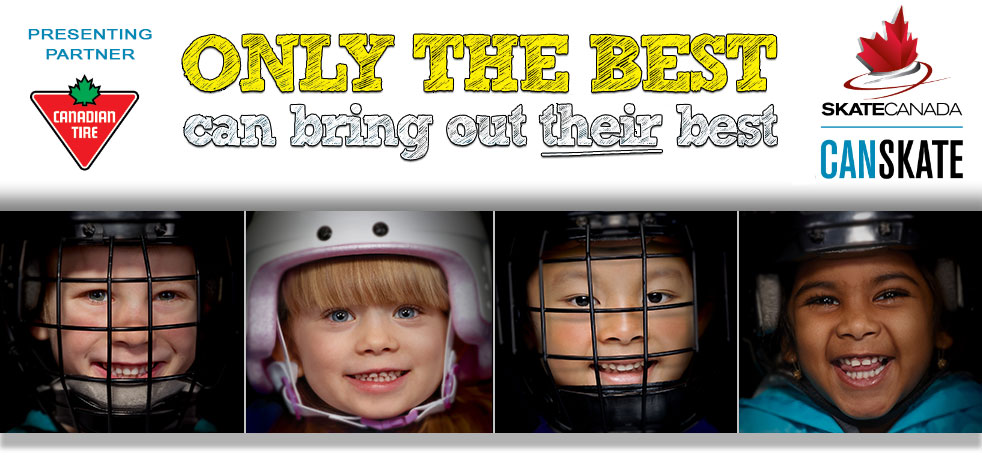 CANPOWER REQUIREMENTS:Must be able to skate the length of the rink unassistedMust be able to stop without fallingMust be able to turn and skate backwardsMust dress in full hockey/ringette equipmentTHIS is a skating improvement course, not a learn to skate course, and applies to all levels and all ages interesting in improving their skating power, speed and agility.$180 + Skate Canada Fee for 12 sessions